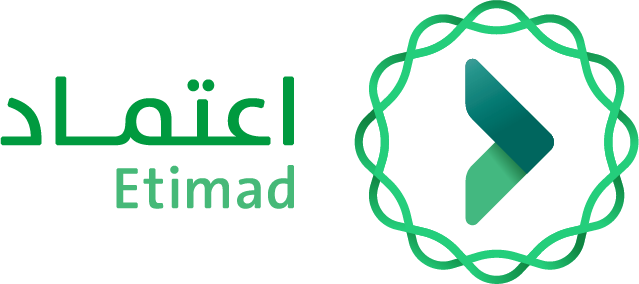 نموذج طلب صلاحيات HFM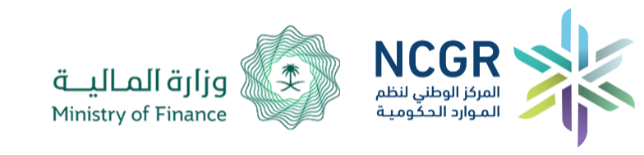 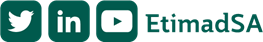 بعد تعبئة النموذج يجب إرساله إلى ccc@mof.gov.sa ولمتابعة الطلب يرجى التواصل مع مركز الخدم الشامل (اعتمد) على الرقم الموحد .19990اسم الموظف رباعيرقم الهوية الوطنية للمستخدمالبريد الالكتروني الرسميرقم الجوالاسم الجهة الحكوميةرقم الجهة (الرقم الجبائي)الصلاحية المطلوبة موظف جهة حكوميةالصلاحية المطلوبة معتمد جهة حكومية